EYFS and KS1 data 2019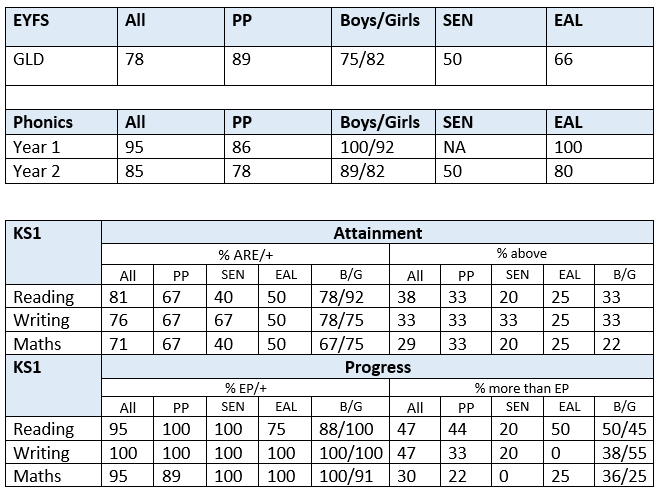 